INDIVIDUAL APPLICATIONPlease mark position and the 2017 race dates that you are available to work. You must be at least 18 years of age to be eligible to work. 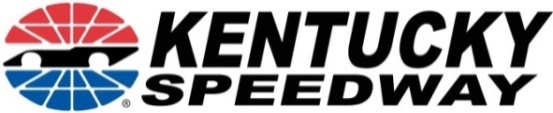 ______	July 6th               		Buckle Up In Your Truck 225 NASCAR Camping World Truck Series				(Start & end times varies by position)______	July 7th    		Alsco 300 NASCAR Xfinity Series				(Start & end times varies by position) ______	July 8th  		Quaker State 400 Monster Energy NASCAR Cup Series(Start & end times varies by position)______	Sept. 22nd 		Crosley 150 ARCA Racing Series (Start & end times varies by position)______	Sept. 23rd   		VisitMyrtleBeach.com 300 NASCAR Xfinity Series(Start & end times varies by position)Please indicate which position(s) you are interested in:Open:                                                 Ticketing___ Any Position                                     ___ Ticket Seller       __ Fan Zone RedemptionEvents:___ Usher    ___ Pre Race	     ___ Employee Check-In      __ Camping Attendant    ___ Track Ambassador ___ Bus Driver  (must have current CDL)						Corporate Services___ Fan Zone				___ Display/Kids Zone		     ___ Suite Level Tour Guide	___ Suite Attendant			___ Hospitality Village Check-In	     ___ Hospitality Village Tour Guide___ Bluegrass Club Check-In		___ VIP Check-In                                 ___ Employee Check-InFinance                                 Security                                                     Fire & Safety___Banking Experience 	   ___ Security Guard    ___ Pit Road           ___ Firefighter       ___ EMS/Paramedic You will be required to complete online training related to your job. Staff is required to attend onsite training.              Training dates TBD. NAME: ___________________________________________________________________________ADDRESS ________________________________________________________________________CITY/STATE/ZIP: _______________________________EMAIL_______________________________PHONE:   AM_______________________________   Cell: ___________________________________In 2016 I worked at Kentucky Speedway as: _____________________________________________I did not work at Kentucky Speedway in 2016: ______Send completed application packet to:          Lisa Shrader, HR Administrator  1 Speedway Dr., Sparta, KY 41086  Phone 859-567-3400 Fax 859-567-3455   Email hr@kentuckyspeedway.comEVENT WORK   2017	                	Location: Kentucky Speedway_   New Employee                        Returning Employee  Position(s) applied for	___________________________________	Date of application_____/______/______Name	___________________________________________________________________________		LAST				FIRST				MIDDLEAddress  _____________________________________________________________________                                                                               City                    State 		Zip                    	Telephone #	(______)______________	Alternant Phone #(______)____________E-Mail _____________________________________If necessary, best time to call you?   	………………………………	 AM	 PMAre you at least 18 years or older?     …..…………… ………………….	 Yes	 NoHave you ever worked for this company before? ………………………	 Yes	 NoIf yes, give dates ……………………..From ______/_____/_____ To _____/_____/_____Are you legally eligible for employment in this country?	……………….	 Yes	 NoAre you able to meet the attendance requirements of the position?………	 Yes	 NoWill you work overtime if required………………………………………	 Yes	 NoDo you have any relatives or friends who work for the Company? …………	 Yes	 NoIf yes, who? ________________________________________Pease check if any information has changed in the past year………           Yes   NoPlease provide Driver’s License # ____________________  State ____________ Expiration Date ____________If applicable to desired position Provide the following information for current or most recent employment.  List any assignments, special skills, or volunteer activities that may relate to your desired position with the Kentucky Speedway.  								Dates Employed															Employer ________________________________________	(______)___________      ___/____/_____         ___/____/____			                                                         Telephone		From	                          To												______________________________________________________________________________________________________Address									_______________________________________________________	        Summarize Position & ResponsibilityStarting Job Title or Position /    Final Job Title								         _______________________________________________________________________________________________	Immediate supervisor and title                                                                            _______________________________________________________________________________________________				Reason for leavingMay we contact for Reference	 Yes	 No	 Later				Dates Employed 															Employer ________________________________________	(______)____________	__/____/______         __/_____/____			                                                         Telephone		From	                          To												______________________________________________________________________________________________________Address									_______________________________________________________	        Summarize Position & ResponsibilityStarting Job Title or Position /    Final Job Title								         _______________________________________________________________________________________________	Immediate supervisor and title                                                                            _______________________________________________________________________________________________				Reason for leavingMay we contact for Reference	 Yes	 No	 Later				I certify that all information I have provided in order to apply for and secure work with the employer is true, complete and correct.I understand that any information provided by me that is found to be false, incomplete or misrepresented in any respect, will be sufficient cause to (i) cancel further consideration of this application, or (ii) immediately discharge me from the employer’s service, whenever it is discovered.I expressly authorize, without reservation, the employer, its representatives, employees or agents to contact and obtain information from all references (personal and professional), employers, public agencies, licensing authorities and educational institutions and to otherwise verify the accuracy of all information provided by me in this application, resume or job interview.  I hereby waive any and all rights and claims I may have regarding the employer, its agents, employees or representatives, for seeking, gathering and using such information in the employment process and all other persons, corporations or organizations for furnishing such information about me.I understand that the employer does not unlawfully discriminate in employment and no questions on this application is used for the purpose of limiting or excusing any applicant from consideration for employment on a basis prohibited by applicable local, state or federal lawI understand that this application remain current for only 30 days.  At the conclusion of that time, if I have not heard from the employer and still wish to be considered for employment, it will be necessary to reapply and fill out a new application.If I am hired, I understand that I am free to resign at any time, with or without cause and without prior notice, and the employer reserves the same right to terminate my employment at any time, with or without cause and without prior notice, except as may be required by law.  This application does not constitute an agreement or contract for employment for any specified period or definite duration.  I understand that no supervisor or representative of the employer is authorized to make any assurances to the contrary and that no implied oral or written agreements contrary to the foregoing express language are valid unless they are in writing and signed by the employer’s president.I also understand that if I am hired, I will be required to provide proof of identity and legal authority to work in the United States and that federal immigration laws require me to complete an I-9 Form in this regard.DO NOT SIGN UNTIL YOU HAVE READ THE APPLICANT STATEMENTI certify that I have read, fully understand and accept all terms of the foregoing Applicant Statement.Signature of Applicant	_______________________________________	Date	______/______/______HARRASSMENT POLICYPolicy The law prohibits the harassment of any employee on the basis of that individual’s age, race, color, disability, national origin, religion, sex (with or without sexual conduct), gender or any other category protected by law.  Speedway Motorsports will not tolerate the harassment of any of its employees by management, other employees, or by other persons doing business with the Company.Harassment is verbal or physical conduct that demeans or shows hostility or avoidance toward an individual on the basis of a particular characteristic of that individual, and:  i) has the purpose or effect of creating an intimidating, hostile or offensive work environment; (ii) has the purpose or effect of unreasonably interfering with an individual’s work performance; or (iii) otherwise adversely affects an individual’s employment opportunities.  Harassment may also include, but is not limited to, slurs, epithets, threats, derogatory comments, unwelcome jokes, teasing, verbal or physical behavior that may be offensive, the distribution (whether in writing or electronically) or display of pictures or other materials that may be offensive.  Sexual harassment is a particular type of conduct that includes a wide-range of subtle and not-so-subtle behaviors, including unwelcome sexual advances, requests for sexual favors, and other verbal or physical conduct of a sexual nature.  This behavior is expressly forbidden.  Allegations of harassment may also ultimately arise out of intimate relationships between certain employees, or the hostile or abusive actions of any employee against a customer, vendor, or contractor.  Submission to or rejections of such conduct will in no way be considered a term or condition of employment, nor will it be used as a basis for personnel decisions.Any employee who feels that he or she is being harassed, or who witnesses an employee being harassed by an employee or someone outside the Company, or who witnesses an employee harassing someone outside the Company, shall immediately report the matter according to the stated Complaint Procedures.  This same requirement applies to any employee who feels that he or she is being subjected to a hostile or abusive work environment.  The earlier that such behavior is reported, the earlier it can be put to an end.Complaint ProceduresThe following procedures exist to report any harassment complaint:Report the incident or conduct in question to the immediate supervisor.  If the supervisor is the source of the harassment complaint or you do not feel comfortable reporting the conduct to your immediate supervisor for any reason, report the issue to the location’s HR Dept., Vice President of Finance, or General Manager or to the Vice President of Human Resources at the Speedway Motorsports’ Corporate Office at (704) 532-3306The Company has no requirement for the form or content of a harassment complaint.  The complaint may be verbal or written.  It is suggested that any employee provide as much information as possible regarding the offending incident or conduct, such as what happened or is continuing to happen, the person or persons causing the harassment, and the time(s) and place(s) the conduct occurred.  If available, the names of witnesses should be provided, but an employee should not hesitate to report the harassment merely because there are no witnesses or because the witnesses cannot be identified.Speedway Motorsports is committed to prompt; thorough and impartial investigations of alleged harassment complaints received from any of its personnel and will promptly take whatever action is appropriate under the circumstances against persons found to have violated this policy, up to and including termination.  Confidentiality for all parties involved will be respected to the utmost extent possible.  Speedway Motorsports also prohibits retaliation against employees who have filed complaints of harassment or have provided information related to such complaints, even if insufficient evidence is found to support the complaint.With my signature, I affirm the following:    (1)  I have read & understood the Company’s policy on harassment.  (2)   I have read & understood the complaint procedures outlined in the Company’s policy on harassment.Print Name: _____________________________________Signature: ________________________________Date:__________________________Kentucky Speedway 2017 Harassment Policy Acknowledgement